15 мая во всем мире отмечается Международный день семьи.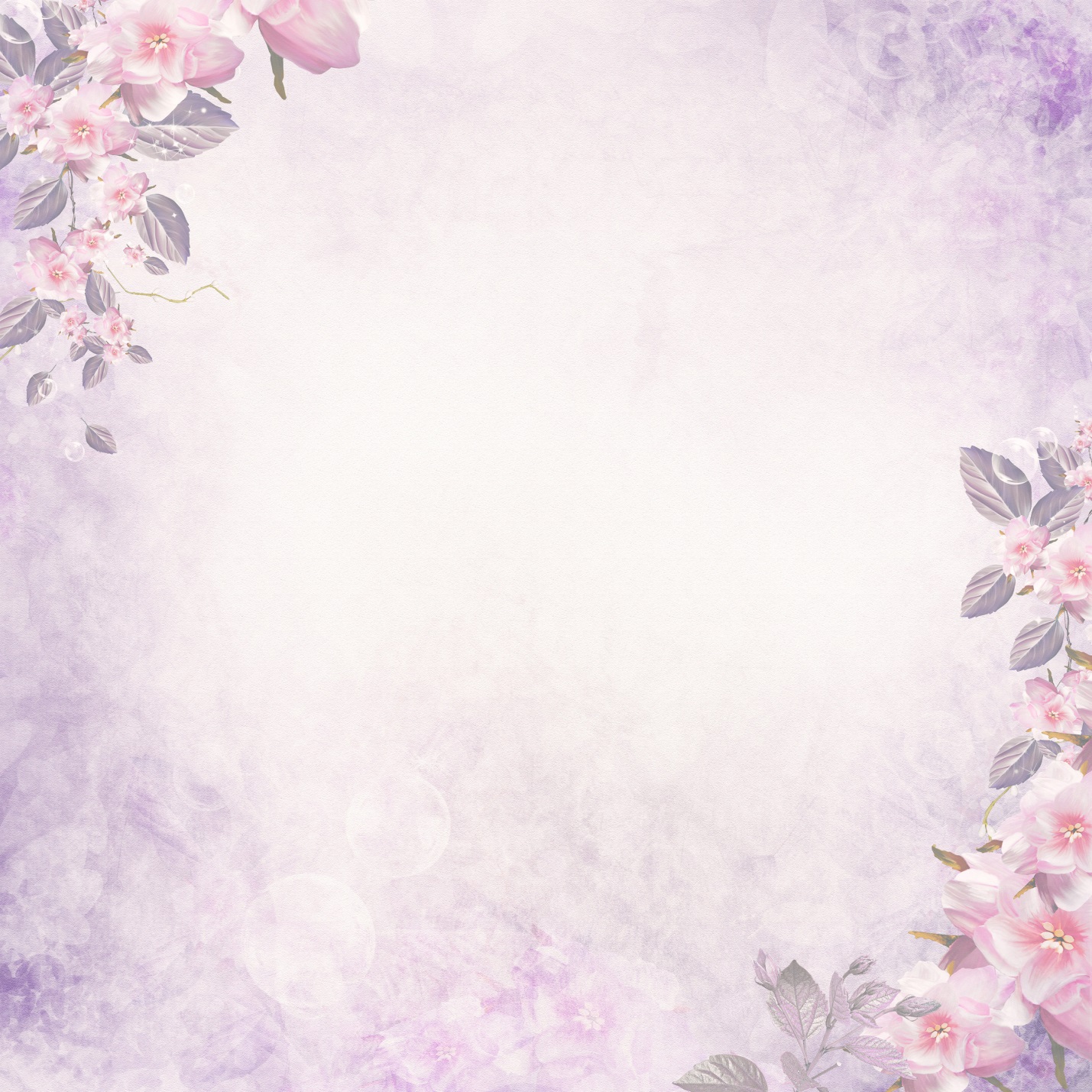 Семья это главное для каждого из нас.Семья – это близкие и родные люди, те, кого мы любим, с кого берем пример, о ком заботимся, кому желаем добра и счастья.Семья - это не просто родственники, которые живут вместе, это люди которые сплочены чувствами, интересами, отношениями к жизни. Нет ничего дороже семьи! Именно в семье мы учимся любви, заботе, уважению и ответственности.Семья — место физического и духовного рождения человека. В каждой семье должно быть интересно! Дом должен давать пищу детскому воображению и чувствам. Ведь дети по своей природе чрезвычайно жадны до впечатлений, им все мало. Им хочется участвовать в каких-то делах, праздниках, радостных волнениях. Так давайте же мы, родители, не будем лениться доставлять радость нашим детям, давайте сделаем их жизнь интереснееи насыщеннее! Все в наших силах, главное — захотеть!В каждой семье этот день может стать праздником. В этот день с детьми вы можете сделать: *Рамку для семейного портрета.                                                                                                     * Оберег семьи.                                                                                                                           * Герб своей семьи.                                                                                                        * Родословное древо семьи.                                                                                         * Приготовить вместе с ребенком праздничный стол.Неоценимое приобретение для вашей семьи — знание своих корней и его родословное древо. Вам предстоит вспомнить, как зовут ваших прабабушек, прадедушек, а также других родственников, только тогда ваше «Древо семьи» получится красивым, ветвистым, и его можно будет поместить в рамку и повесить дома.Семья –это счастье любовь и удачаСемья- это лето поездка на дачу.Семья- это праздник, семейные даты,Подарки, покупки, семейные траты.Рождение детей, первый шаг, первый лепет.Мечты о хорошем, волнение,трепет.Семья- это труд, друг о друге забота.Семья- это много домашней работы.Семья – это важно!Семья- это сложно!Но счастливо жить одному невозможно!Всегда будьте вместе, любовь берегите!Обиды и ссоры подальше гоните,Хочу чтоб про вас говорили друзья:Какая хорошая ваша СЕМЬЯ!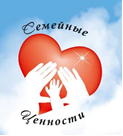 Загадки о семье.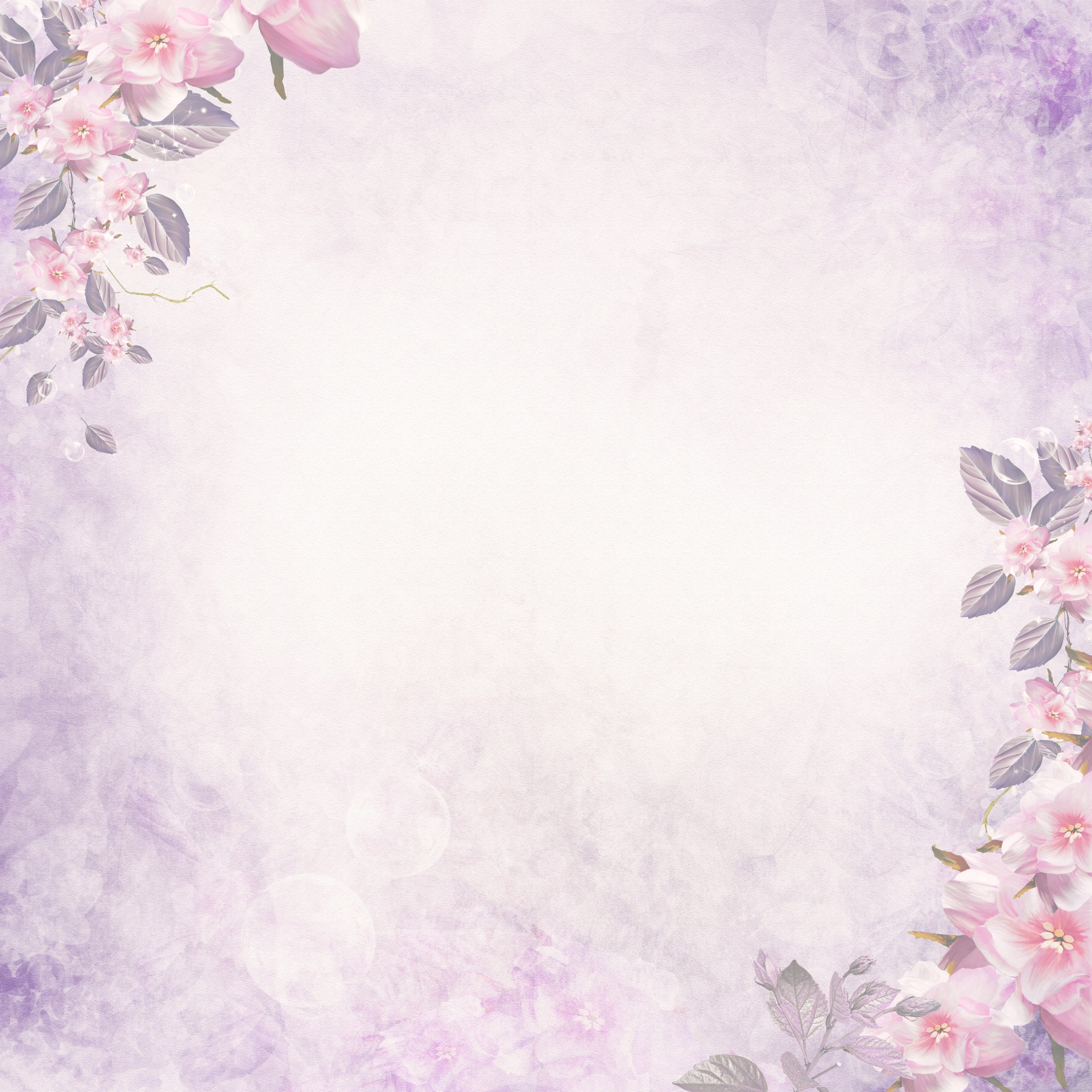 Это слово каждый знает,Ни на что не променяет!К цифре «семь» добавлю «я» —Что получится? (Семья)Днем работает она,Вечером она — жена,Если праздник, она — дама,Кто же это? — Моя...  (мама) Кто же трудную работуМожет делать по субботам? —С топором, пилой, лопатойСтроит, трудится наш... (папа)Кто любить не устает,Пироги для нас печет,Вкусные оладушки?Это наша... (бабушка)Кто всю жизнь работал,Окружал заботойВнуков, бабушку, детей,Уважал простых людей?На пенсии уж много летНестареющий наш... (дед)Кто веселый карапузик —Шустро ползает на пузе?Удивительный мальчишка —Это младший мой... (братишка)Кто любит и меня, и братца,Но больше любит наряжаться? —Очень модная девчонка —Моя старшая...   (сестренка)У бабушки есть,И у дедушки есть,И у мамы есть,И у папы есть,И у дочки есть,И у внучки есть,И в лошадки есть,И у собачки есть,Чтобы его узнать,Надо вслух назвать. (Имя)Пословицы и поговорки  о семье.В дружной семье и в холод тепло.В недружной семье добра не бывает.В прилежном доме густо, а в ленивом доме пусто.В своем доме и стены помогают.В семье и каша гуще.В семье разлад, так и дому не рад.В семье согласно, так идет дело прекрасно.В семье, где нет согласия, добра не бывает.В семью, где лад, счастье дорогу не забывает.В хорошей семье хорошие дети растут.Везде хорошо, но дома лучше.Вся семья вместе, так и душа на месте.Где мир да лад, там и Божья благодать.Где совет — там и свет, где согласье — там и Бог.Густая каша семьи не разгонит.Дерево держится корнями, а человек семьей.Для внука дедушка — ум, а бабушка — душа.Доброе братство лучше богатства.Дом согревает не печь, а любовь и согласие.Дружная семья не знает печали.Жизнь родителей в детях.За общим столом еда вкуснее.Земля без воды мертва, человек без семьи — пустоцвет.Когда нет семьи, так и дома нет.Куда мать, туда и дитя.Люблю своих детей, но внуки милей.Любовь братская крепче каменных стен.Любовь да совет — там горя нет.Любящая мать — душа семьи и украшение жизни.Материнская молитва со дна моря достает.Материнский гнев, что весенний снег: и много его выпадет, да скоро растает.Стихи о семье.Что может быть семьи дороже?Что может быть семьи дороже?Теплом встречает отчий дом,Здесь ждут тебя всегда с любовью,И провожают в путь с добром!Отец и мать, и дети дружноСидят за праздничным столом,И вместе им совсем не скучно,А интересно впятером.Малыш для старших как любимец,Родители — во всем мудрей,Любимый папа — друг, кормилец,А мама ближе всех, родней.Любите! И цените счастье!Оно рождается в семье,Что может быть ее дорожеНа этой сказочной земле!ДомаНа улице дождь непрерывный,А дома тепло и светло.И можно на бурые ливниСпокойно смотреть сквозь стекло.Тут можно укрыться от зноя,Спастись от морозного дня.В хорошее место родное-Домой так и тянет меня.(А. Барто)
ЦИТАТЫ И АФОРИЗМЫ О СЕМЬЕ, РОДИТЕЛЯХ И ДЕТЯХКаждому известно, что если муж и жена живут согласно и счастливо, то взаимная привязанность их усиливается с каждым годом и, наконец, достигает такого развития, что они буквально «не могут жить друг без друга».(Чернышевский Н. Г.)Лучшая школа дисциплины есть семья.(Смайлс С.) В семейной жизни главное — терпение.(Чернышевский Н. Г.)Обращаясь с ближними так, как они того заслуживают, мы делаем их только хуже. Обращаясь же с ними так, будто они лучше того, чтопредставляют собой в действительности, мы заставляем их становиться лучше.(Гете И.)От наших родителей мы получили величайший и бесценный дар - жизнь. Они вскормили и взрастили нас, не жалея ни сил, ни любви. И теперь, когда они стары и больны, наш долг - вылечить и выходить их!(Леонардо да Винчи) Помните, что дети ваши будут обходиться с вами так же, как вы обходитесь со своими родителями.(Фалес) Знаете ли вы самое верное средство сделать вашего ребенка несчастным? Это приучить его ни в чем не знать отказа... Сначала он потребует трость, которую вы держите; потом ваши часы; потом птицу, которая летает; потом звезду, которая сияет на небе; он будет требовать все, что увидит; не будучи Богом, как вы его удовлетворите?(Руссо Ж.)Всякое дитя родится неученым. Долг родителей есть дать детям учение.(Екатерина Великая)К родителям относись так, как ты желал бы, чтобы твои собственные дети относились к тебе.(Сократ)  Всякий родитель должен воздерживаться при детях своих не только от дел, но и от слов, клонящихся к неправосудию и насильству, как-то: брани, клятвы, драк, всякой жестокости и тому подобных поступков, и недозволять и тем, которые окружают детей его, давать им такие дурные примеры.(Екатерина Великая)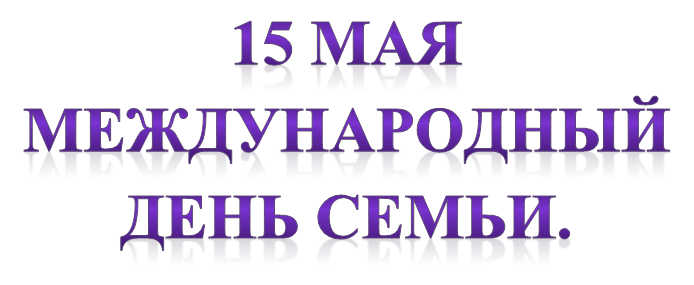 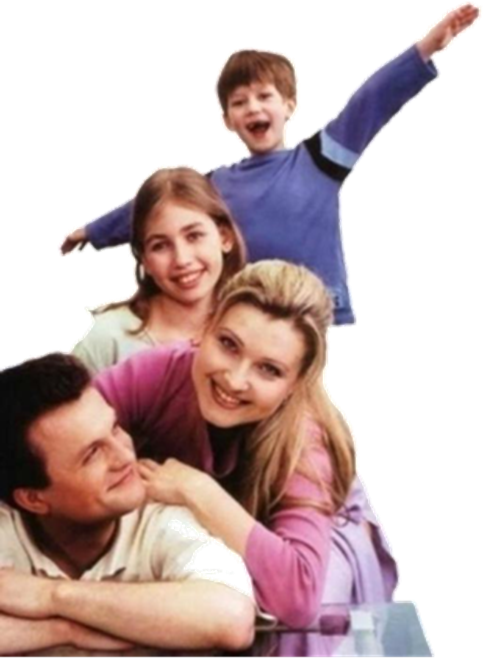 